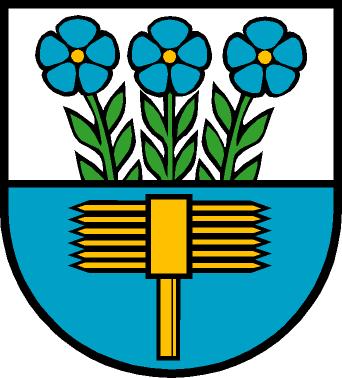 Förderverein Hosten2017 e.V.Antrag auf MitgliedschaftName:			____________________________________________________Vorname:		____________________________________________________Anschrift:		____________________________________________________Geb. Datum:		____________________________________________________Telefon:		____________________________________________________E.Mail:		____________________________________________________Datum:__________________________	Unterschrift:_______________________Gemäß der Satzung des Fördervereins Hosten e.V. ist die Mitgliedschaft beitragsfrei.Die Satzung kann auf der Hompage des Fördervereins unter http://foerderverein-hosten.homepage.t-online.de, eingesehen und heruntergeladen werden.Den Antrag bitte an obige Kontaktdaten senden. (per Mail oder Post) 